When facing hardship, what can one do to achieve one’s dreams?In Forest Gump, directed by Robert Zemeckis, the movie showcases his life, from the point when he was young until his later years. During his earlier years, his teachers/doctors told his parents he had disabilities both mentally and physically. The physical barrier prevented him from running. But there was no mental barrier for him. He had a very supportive mother, and her support combined with his mindset lead him to thinking he could do anything. Throughout his lifetime, he becomes a college football star and more into the story, he joins the army. He finds his way there and all the army sergeants and soldiers love him. After his time spent in the army, he achieves the medal of honor and becomes very well-known by many people. He lives a very happy and successful life. Humans can be challenged with physical and mental barriers; we need to keep a positive attitude and show gratitude to what we have instead of what we don’t have.  This movie demonstrates perfectly how in times of hardship, a positive attitude can help one achieve one’s dreams. 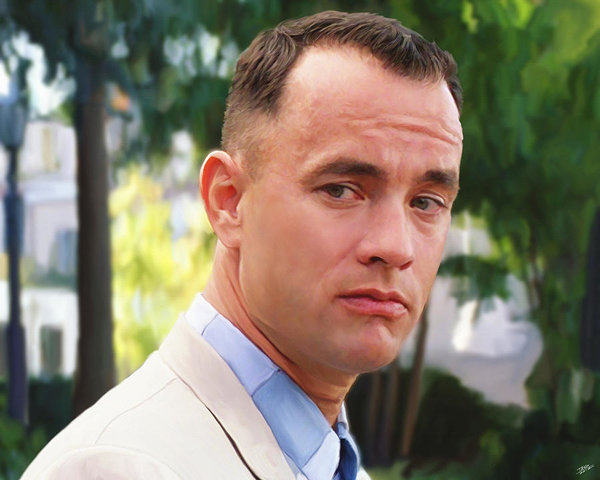 Purcell, Carl, et al. “Forrest Gump Art Print by Paul Tagliamonte.” Fine Art America, 17 Sept. 2018, fineartamerica.com/featured/forrest-gump-paul-tagliamonte.html?product=art-print.